 SALTO DO YUCUMÃ E AMETISTA DO SUL
Roteiro Rodoviário | De 30 de outubro a 02 de novembro 2021Feriado de Finados 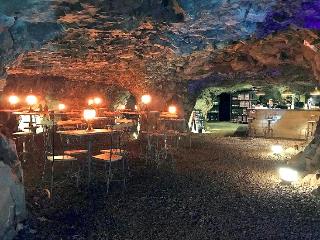 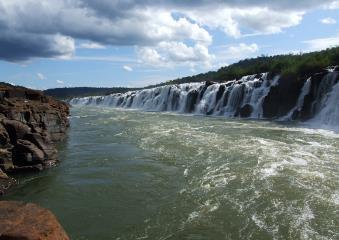 PROGRAMAÇÃO:1° dia: 30/10 - sábado – Porto Alegre/Ametista do Sul - Apresentação as 07h00 no Estacionamento Haudy Park (em frente à rodoviária), para saída às 07h30. com destino a Cidade de Ametista do Sul. Parada para almoço. Chegada aproximadamente às 14h30min. Acomodação em hotel. À tarde visita a Vinícola Ametista que possui a maior cave subterrânea de envelhecimento de vinhos e loja da vinícola com degustação de vinhos e sucos. 20h30 deslocaremos para visita ao restaurante subterrâneo, loja de pedras Ametista. Jantar à La carte (não incluso) no restaurante subterrâneo Belvedere Mina.  2° Dia: 31/10 – domingo – Ametista do Sul - Café da manhã. 08h45 Visita com experiência a um “Garimpo em Atividade”. Tempo livre 40min* para fotos no mirante, visita a loja da mina, passeio bug e tirolesa. Após visitas: Igreja Matriz (única do mundo revestida com pedras Ametista) e Pirâmide Exotérica (local para meditação).
 Tempo para almoço (não incluído). 13h00 visita a Ametista Parque Museu, o único do gênero no Brasil, possui a maior jazida de pedras ametistas do mundo, são mais de 1.500 exemplares de minerais sem sair do museu, entra no subsolo em passeio inesquecível por mais de 200m de garimpos que se ramificam, formando um labirinto que em cujas paredes reluzem os cristais no exato local em que se formaram, durante um evento vulcânico ocorrido há milhares de anos. Após passaremos em local que possam comprar a granel. (balde de pedra). Noite livre. Tempo livre para aproveitar a piscina subterrânea aquecida. 20h00 restaurante subterrâneo para visita e jantar (incluso).3° Dia, – 01/11 - segunda-feira – Ametista do Sul/Derrubadas/ Ametista do Sul- Café da manhã 10h20min saída para Yucumã. Chegada Almoço no restaurante Yucumã. Logo após troca para ônibus local, e visita ao Parque Estadual do Turvo.   Na entrada visitamos o museu que conta parte desta história. O Parque abriga aves raras e muitas espécies em extinção, como a onça pintada, são 17.4 Km quadrados de floresta subtropical. Em ônibus local seguimos até o Salto do Yucumã, são 14 km dentro da mata.   É lá que se localiza o maior salto longitudinal do mundo, com 1.800 metros de extensão e quedas que podem chegar até 12m de altura e profundidade de 90 a 120m. Cortando o Rio Uruguai que divide Brasil e Argentina. À tardinha café colonial na propriedade Salla, com produtos fresquinhos da colônia e visita. A propriedade é encantadora possui a casa das cabras, orquidário e muito mais. Logo após retorno para Ametista do Sul.  Acomodação em hotel. Livre.  4° Dia: 02/11 - terça-feira – Ametista do Sul /Porto Alegre - Café da manhã, tempo livre para aproveitar a piscina aquecida. check-out hotel. 12h00. Após o almoço viagem de retorno. Chegada à noite.Inclui no roteiro – Transporte em ônibus ou micro-ônibus cat turística; passeios mencionados no roteiro; Guia de Turismo/monitor; 01 jantar especial do grupo no restaurante subterrâneo em Ametista do Sul; 1 almoço em Derrubadas; Visita vinícola com degustação de vinhos e sucos; Tur ao Parque Estadual do turvo; Ingressos visitações em todos os atrativos do roteiro e 03 noites no Hotel Belvedere com café da manhã. Não inclui:Seguro viagem, Alimentação e despesas pessoais não mencionadas no roteiro. Atividades opcionais (Tirolesa, Bug).Preço e condições de pagamento (em Reais e por pessoa).TARIFÁRIO (EM REIAS E POR PESSOA) – RODOVIÁRIOTabela elaborada em 21.10.2020 – sujeita a alteração sem prévio aviso.
Pagamento com CARTÃO, CHEQUE OU BOLETOINDISPENSÁVEL: IDENTIDADE.Hotéis previstos: Hotel das Pedras  https:hoteldaspedras.com.br;  Serviços: Documentação:É indispensável que o passageiro (adulto ou menor) leve carteira de identidade civil (emitida até 10 anos) ou passaporte (mínimo de 06 meses de validade). O documento deverá estar em excelente estado de conservação. Menor de 18 anos sozinhos ou acompanhados de apenas um dos pais deverá portar autorização do Juizado de Menores. No ato da inscrição o cliente deverá informar qual o documento que será levado na viagem. O passageiro deverá no momento de embarque apresentar a documentação informada. Caso contrário, ficará impedido de embarcar, não cabendo qualquer reclamação e nem devolução de valores.CONDIÇÕESTRIPLODUPLOSINGLE A VISTA1.768,001.792,001.920,00ENTRADA + 3 VEZES442,00448,00480,00ENTRADA + 7 VEZES235,00238,00255,00